The Harry Guntrip Psychotherapy Trust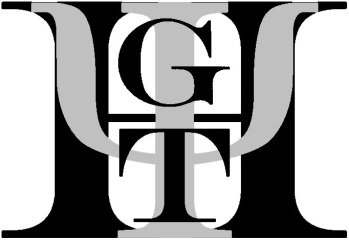 Dark Times - Alterity, Prejudice, Lies and the Return of the Totalitarian Dr Jonathan SklarToday sees the rise of nationalism, the return to electoral success in Europe of totalitarian parties, and the rise of the alt-right and white supremacists in the US. In this paper, based on his recent book, Dark Times - Psychoanalytic  Perspectives on Politics, History and Mourning (Phoenix Press 2019), Dr Sklar brings his understanding of cruelty, sadomasochism, perversion and other mental mechanisms to shine a light on what has led to this. By ridding ourselves of the illusions of our political times, he believes we can find greater freedom to think, develop, challenge and create hope, for the future of our children and grandchildren as well as for ourselves.Chair: Mrs Susanna BaileyCity Hilton HotelNeville St, Leeds LS1 4BXSaturday, March 9th 2019 9.30 - 12.30 (registration from 9am)Full fee £40 Concessionary fee (students) £35Jonathan Sklar is an Independent Training Analyst and Fellow of the British Psychoanalytical Society. He has worked in private practice for over 35 years. He trained as a psychiatrist at the Royal Free and Friern hospitals, later training in psychotherapy at the Tavistock Clinic and in psychoanalysis at the Institute of Psychoanalysis.He spent a dozen years as a Consultant Psychotherapist and Head of Department at Addenbrooke's hospital in Cambridge. His other books are: Landscapes of the Dark (Karnac 2011) and Balint Matters (Karnac 2017)Susanna Bailey is a retired member of the British Psychoanalytical SocietyRegistration FormPLEASE WRITE CLEARLY!Name………………………………………………………………………………………E mail address…………………………………………………………........................Address…………………………………………………………………………………...Phone……………………………………………………………………........................Full fee: £40 / Concessionary fee: £35 (trainees, students)Please make cheques payable to: The Harry Guntrip Charitable TrustPlease return your cheque with this completed registration form to:Ms Leonie Hilliard, 62 Henconner Lane, Chapel Allerton, Leeds LS7 3NXE Tickets !You will receive an individually numbered ticket which will be emailed to you with an individually named receipt and CPD certificate on receipt of your cheque. The CPD certificate will require a signature, which I will provide on the day and the receipt will allow anyone needing to, to claim for the event from their workplaces/be used for tax purposes. The tickets will be individually numbered to make the registration process easier as they will correspond to a numbered spreadsheet. The E ticket/receipt/CPD Certificate will come as a PDF file for you to print. Please contact harryguntriptrust@gmail.com if you have not received your e ticket within 14 days of mailing me!If you no longer wish to be made aware of Harry Guntrip Trust / other psychoanalytic & psychodynamic events in the region, please email me to say so with your name and email address.      Cancellation PolicyIf you are for any reason unable to attend an event after you have purchased your ticket, we will provide a full refund if you cancel with 28 days of the event and a refund of 50% if you cancel within 14 days of the event. We will offer no refund if you cancel within less than 14 days of the event. There will be a deduction of £10 from all refunds for administration.ParkingThe Hilton has in house parking with the entrance next to the front entrance of the hotel. It has very sharp corners on the access ramps between floors. If you present your ticket to the hotel  reception you will be able to get a reduced rate.Timetable9.00-9.30am	Registration and coffee9.30am 	Welcome from Chair of Harry Guntrip Psychotherapy Trust9.40-11am 	Paper given by Dr Sklar plus initial discussion 11-11.30am 	Break11.30-12.30pm  Further discussion